Pjevajte, plešite, igrajte društvene igre...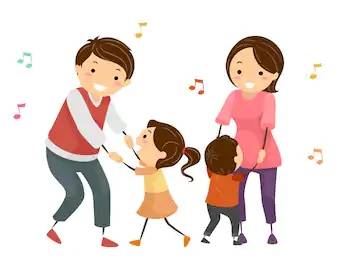 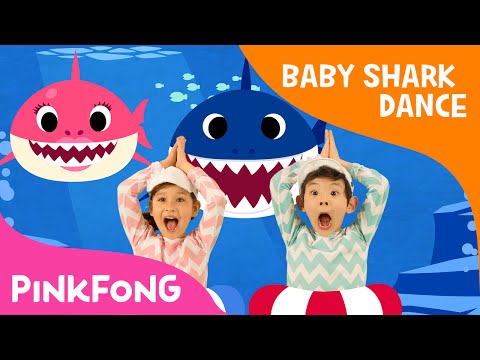 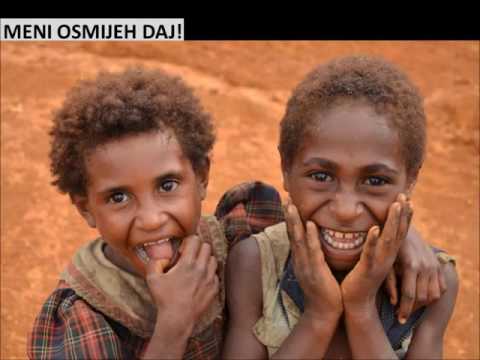 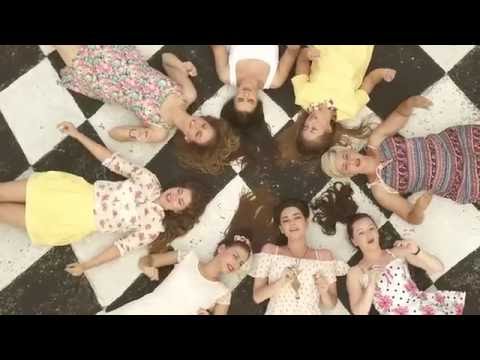 